Name: _________________________________             Date: ______________________THE LORAXBY: DR. SEUSS1. What begins to happen to the Truffula Trees? 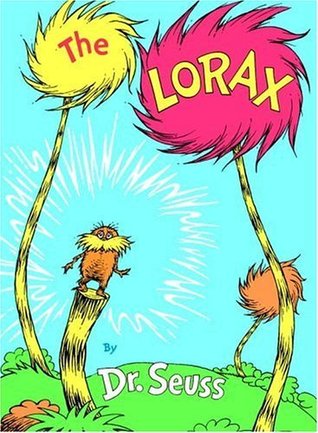 ________________________________________________________________________________2.  Who is the Lorax.________________________________________________________________________________3. Who is Once-ler? ________________________________________________________________________________4. What is Thneed?________________________________________________________________________________________________________5. Describe how the production of Thneeds changed the natural world. Use 3 examples. ____________________________________________________________________________________________________________________________________________________________________________________________________________________________________________________________________6. What does the Lorax show Once-ler about the damage his business is doing to the natural world? Use 3 examples. ________________________________________________________________________________________________________________________________________________________________________________________________________________________________________________________________________________________________________________________7. What happens to the Truffula Trees?________________________________________________________________________________________________________8. Define the meaning of “Unless.”________________________________________________________________________________________________________9. What happens to the last Truffula Tree seed?____________________________________________________________________________________________________________________________________________________________10. What do each of the following symbolize (or represent) in our society today? Truffula Trees:	_______________________________________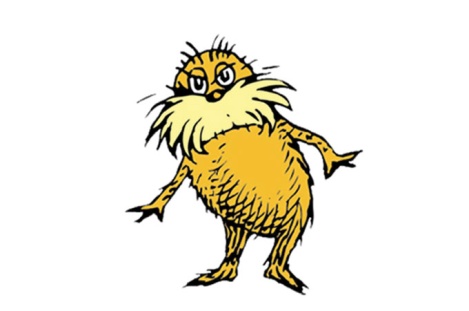 The Lorax: 		_______________________________________Thneed:		_______________________________________Once-ler:		_______________________________________11. Read the famous quote on the side. Rephrase his message so that it is in your own words… and use the word ‘stewardship’ and ‘sustainability’. 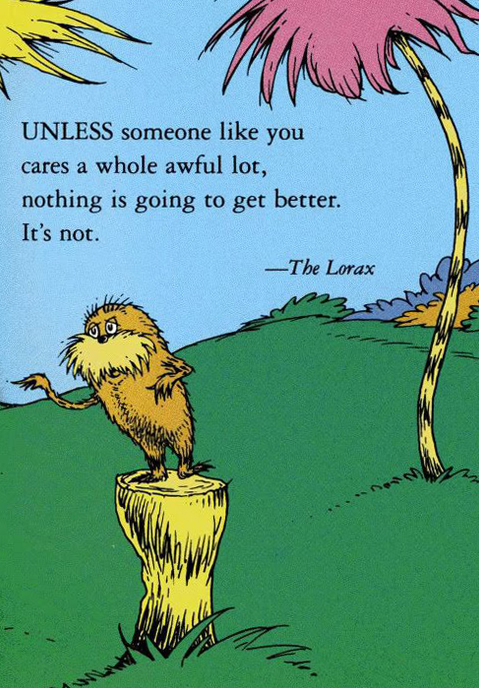 _________________________________________________________________________________________________________________________________________________________________________________________________________________________________________________________________________________________________________